Saginaw First Free Methodist ChurchSIXTH SUNDAY OF EASTERMay 9, 2021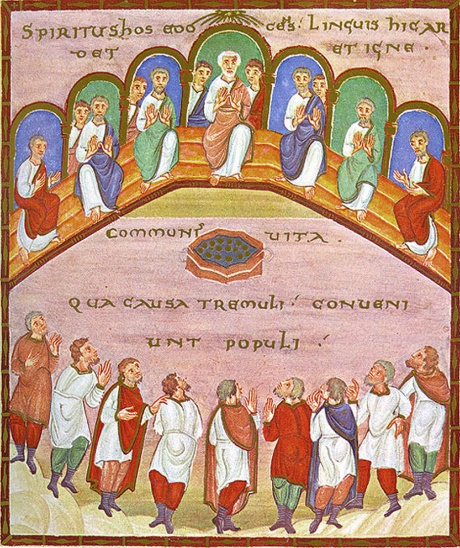 “This is my commandment, that you love one another as I have loved you. No one has greater love than this, to lay down one's life for one's friends.” (John 15:12-13)Minister: Rev. Jason EvansFirst Free Methodist Church2625 N. Center Rd.Saginaw, Michigan 48603Phone: (989) 799-2930Email: saginawfmc@gmail.comwww.saginawfirstfmc.orgSIXTH SUNDAY OF EASTERMay 9, 2021The mission of Saginaw First Free Methodist Church is to be faithful to God and to make known to all people everywhere God’s call to wholeness in Jesus Christ.Prelude**Greeting/Announcements*Call to Worship (spoken responsively)L: 	Come! All who are born of GodP: 	We abide in the love revealed in Christ JesusL: 	For the love of God is this, that we obey God’s commandsP: 	And God’s commands are not burdensomeL: 	Whatever is born of God, conquers the world P: 	Death gives way to victoryL: 	No one has greater love than thisP: 	To lay one’s life down for one’s friends*Opening Hymn: “All Creatures of Our God and King” #77 (vv.1-2,4-5)All creatures of our God and KingLift up your voice and with us sing Alleluia, Alleluia! Thou burning sun with golden beam Thou silver moon with softer gleam O praise him, O praise himAlleluia, Alleluia, Alleluia!Thou rushing wind that art so strong Ye clouds that sail in heav'n alongO praise him, Alleluia! Thou rising morn, in praise rejoiceYe lights of evening, find a voiceO praise him, O praise himAlleluia, Alleluia, Alleluia!And all ye men of tender heartForgiving others, take your partO sing ye, Alleluia! Ye who long pain and sorrow bearPraise God and on Him cast your careO praise him, O praise himAlleluia, Alleluia, Alleluia!Let all things their Creator blessAnd worship him in humblenessO praise him, Alleluia!Praise, praise the Father, praise the SonAnd praise the Spirit, three in oneO praise him, O praise himAlleluia, Alleluia, Alleluia!*Invocation and Lord’s PrayerL: 	Creator of the universe, you made the world in beauty, and restore all things in glory through the victory of Jesus Christ. We look for your Spirit to guide us in all righteousness as we abide in the risen Son. May joy be restored in our hearts as we obey your commands. Teach us to lay our lives down for one another, as we pray the prayer that Jesus taught His disciples…P:	Our Father, who art in heaven, hallowed be Your name. Your kingdom come; your will be done in earth as it is in heaven. Give us this day our daily bread and forgive us our debts as we forgive our debtors. And lead us not into temptation but deliver us from evil. For Yours is the kingdom, and the power, and the glory forever. Amen. *Gloria PatriGlory be to the Father​And to the Son and to the Holy Ghost.As it was in the beginning​Is now and ever shall beWorld without endAmen. AmenFirst Scripture Lesson: Acts 10:44-48While Peter was still speaking, the Holy Spirit fell upon all who heard the word. The circumcised believers who had come with Peter were astounded that the gift of the Holy Spirit had been poured out even on the Gentiles, for they heard them speaking in tongues and extolling God. Then Peter said, “Can anyone withhold the water for baptizing these people who have received the Holy Spirit just as we have?” So he ordered them to be baptized in the name of Jesus Christ. Then they invited him to stay for several days.Prayer of ConfessionL:	Sometimes our pretenses lead us to false understandings. Our standards become conflated with opinion. Let us affirm our commitment to loving God and one another…P:	I believe in one God the Father Almighty, Maker of heaven and earth, and of all things visible and invisible; And in one Lord Jesus Christ, the only-begotten Son of God, begotten of His Father before all worlds, God of God, Light of Light, very God of very God, begotten, not made, being of one substance with the Father, by whom all things were made; Who for us and for our salvation came down from heaven, and was incarnate by the Holy Spirit of the Virgin Mary, and was made man, and crucified also for us under Pontius Pilate; He suffered and was buried, and the third day He rose again according to the Scriptures, and ascended into heaven, and sitteth on the right hand of the Father; and He shall come again with glory to judge both the living and the dead; whose kingdom shall have no end. And I believe in the Holy Spirit, the Lord and Giver of Life, who proceedeth from the Father and the Son, who with the Father and the Son together is worshiped and glorified; who spoke by the prophets. And I believe in one holy universal and apostolic church; I acknowledge one baptism for the remission of sins; and I look for the resurrection of the dead, and the life of the world to come. Amen.Affirmation of Faith: Psalm 98P:	O sing to the LORD a new song, for he has done marvelous things. His right hand and his holy arm have gotten him victory. The LORD has made known his victory; he has revealed his vindication in the sight of the nations. He has remembered his steadfast love and faithfulness to the house of Israel. All the ends of the earth have seen the victory of our God. Let the sea roar, and all that fills it; the world and those who live in it. Let the floods clap their hands; let the hills sing together for joy at the presence of the LORD, for he is coming to judge the earth. He will judge the world with righteousness, and the peoples with equity.Hymn of Affirmation: “Blessed Assurance” #442 (vv.1-3)Blessed assurance, Jesus is mineOh, what a foretaste of glory divineHeir of salvation, purchase of GodBorn of His Spirit, washed in His bloodThis is my story, this is my songPraising my Savior all the day longThis is my story, this is my songPraising my Savior all the day longPerfect submission, perfect delightVisions of rapture now burst on my sightAngels descending, bring from aboveEchoes of mercy, whispers of loveThis is my story, this is my songPraising my Savior all the day longThis is my story, this is my songPraising my Savior all the day longPerfect submission, all is at restI in my Savior am happy and blestWatching and waiting, looking aboveFilled with His goodness, lost in His loveThis is my story, this is my songPraising my Savior all the day longThis is my story, this is my songPraising my Savior all the day longSecond Scripture Lesson: 1 John 5:1-6	Everyone who believes that Jesus is the Christ has been born of God, and everyone who loves the parent loves the child. By this we know that we love the children of God, when we love God and obey his commandments. For the love of God is this, that we obey his commandments. And his commandments are not burdensome, for whatever is born of God conquers the world. And this is the victory that conquers the world, our faith. Who is it that conquers the world but the one who believes that Jesus is the Son of God? This is the one who came by water and blood, Jesus Christ, not with the water only but with the water and the blood. And the Spirit is the one that testifies, for the Spirit is the truth.Passing of the PeacePrayers of the PeopleL:	Lord in Your Mercy…P:	Hear our prayer.Gospel Lesson: John 15:9-17	“As the Father has loved me, so I have loved you; abide in my love. If you keep my commandments, you will abide in my love, just as I have kept my Father’s commandments and abide in his love. I have said these things to you so that my joy may be in you, and that your joy may be complete.	“This is my commandment, that you love one another as I have loved you. No one has greater love than this, to lay down one's life for one's friends. You are my friends if you do what I command you. I do not call you servants any longer, because the servant does not know what the master is doing; but I have called you friends, because I have made known to you everything that I have heard from my Father. “You did not choose me but I chose you. And I appointed you to go and bear fruit, fruit that will last, so that the Father will give you whatever you ask him in my name. I am giving you these commands so that you may love one another.”	 SermonPrayer of Response*Hymn of Response: “Come, Christians, Join to Sing” #115 (vv.1-3)Come, Christians, join to singAlleluia! Amen!Loud praises to Christ, our KingAlleluia! Amen!Let all with heart and voiceBefore His throne rejoicePraise in His gracious choiceAlleluia! Amen!Come, lift your hearts on highAlleluia! Amen!Let praises fill the skyAlleluia! Amen!He is our Guide and FriendTo us He’ll condescendHis love shall never endAlleluia! Amen!Praise yet our Christ againAlleluia! Amen!Life shall not end the strainAlleluia! Amen!On heaven’s blissful shoreHis goodness we’ll adoreSinging forever evermoreAlleluia! Amen!Invitation of OfferingL: 	Seek good, not evil, that you may live. Then the Lord God Almighty will be with you. Live in accordance with God’s righteous and loving acts, as we collect this morning’s tithes and offerings.*DoxologyPraise God, from whom all blessings flow Praise Him, all creatures here belowPraise Him above, ye heavenly hostPraise Father Son, and Holy Ghost.Amen.*Prayer*Hymn: “Make Me a Blessing” #533 (vv.1-3)Out in the highways and byways of lifeMany are weary and sadCarry the sunshine where darkness is rifeMaking the sorrowing gladMake me a blessing, make me a blessingOut of my life, May Jesus shineMake me a blessing, O savior I prayMake me a blessing to someone todayTell the sweet story of Christ and His loveTell of His pow'r to forgiveOthers will trust Him if only you proveTrue ev'ry moment you liveMake me a blessing, make me a blessingOut of my life, May Jesus shineMake me a blessing, O savior I prayMake me a blessing to someone todayGive as 'twas given to you in your needLove as the Master loved youBe to the helpless a helper indeedUnto your mission be trueMake me a blessing, make me a blessingOut of my life, May Jesus shineMake me a blessing, O savior I prayMake me a blessing to someone today*BenedictionL: 	By the grace given me, I say to every one of you: Be devoted to one another in Christlike love. Honor one another above yourself. Share with God’s people who are in need and live in harmony with each other, as you go in peace to love and serve. Amen.